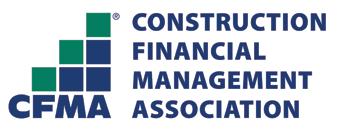 OF GREATER WASHINGTON DCBENEFITS OF SPONSORSHIP 2020Your company in the forefront:Demonstrates your company’s dedication to the construction industryGain exposure on our website Increase your company’s brand awarenessCreate positive corporate public relationsGet recognition as a key player in construction financial managementSupport sales promotions campaigns and objectivesSet your company apart from your competitorsShowcase your company’s logo on pre/post event marketing materialsAvailable Sponsorships:Speaker Series Luncheons – 2 Sponsorships available per lunch - $300Five Luncheons per year:  January – March – May – September – NovemberSponsorship Includes:Luncheon attendance for one attendeeRecognition in all advertising materials and on our websiteIntroduction at luncheon and 2 minutes to promote your company to our audienceSignage of your choice at the reception tableDistribution of your choice of promo items at reception table, eg:  pens, sticky notes…Social Events – 3 Sponsorships available per event - $250Two to three Social Events per year:  Spring – Summer – FallSponsorship Includes:Event attendance for one attendeeRecognition in all advertising materials and on our websiteIntroduction at event and 2 minutes to promote your company to our audienceSignage of your choice at the reception tableDistribution of your choice of promo items at reception table, eg:  pens, sticky notes…Annual Holiday Celebration Dinner – 3 Sponsorships available Platinum Sponsorship - $1,500					Sponsorship Includes:Dinner attendance for three attendeesRecognition in all advertising materials and on our websiteIntroduction at dinner and 2 minutes to promote your company to our audienceIntroduce Chapter Appreciation AwardSignage of your choice at the reception tableDistribution of your choice of promo items at reception table, eg:  pens, sticky notes…Gold Sponsorship - $1,000					Sponsorship Includes:Dinner attendance for two attendeesRecognition in all advertising materials and on our websiteIntroduction at dinner and 2 minutes to promote your company to our audienceSignage of your choice at the reception tableDistribution of your choice of promo items at reception table, eg:  pens, sticky notes…Silver Sponsorship - $500					Sponsorship Includes:Dinner attendance for one attendeeRecognition in all advertising materials and on our websiteIntroduction at dinner and 2 minutes to promote your company to our audienceDistribution of your choice of promo items at reception table, eg:  pens, sticky notes…To Sponsor one of our upcoming events, please contact Janet Barlow:  CFMA.DC@gmail.comThank you for your support ofCFMA OF Greater Washington DC